РЕШЕНИЕ                           О  назначении публичных слушаний по проекту муниципального правого акта «О внесении изменений и дополнений в Устав муниципального образования  «Уляпское сельское поселение»           В соответствии с Федеральным законом от 06.10.2003 г. № 131 – ФЗ «Об общих принципах организации местного самоуправления в Российской Федерации», руководствуюсь Уставом муниципального образования «Уляпское сельское поселение», Совет народных депутатов муниципального образования «Уляпское сельское поселение»РЕШИЛ:Назначить на 09.06.2022 г. в 10 часов 00 мин. В здании администрации муниципального образования «Уляпское сельское поселение» (а. Уляп, ул. бр.Шекультировых, 1) публичные слушания по проекту муниципального правого акта «О внесении изменений и дополнений в Устав муниципального образования  «Уляпское сельское поселение» в соответствии с приложение № 1 к настоящему решению. В администрации муниципального образования «Уляпское сельское поселение» создать комиссию по обеспечению организации и проведения публичных слушаний по проекту муниципального правового акта «О внесении изменений и дополнений в Устав муниципального образования «Уляпское сельское поселение» в соответствии с приложением № 2 к настоящему решению.Установить порядок учета предложений по проекту муниципального правового акта «О внесении изменений в Устав муниципального образования «Уляпское сельское поселение» в соответствии с приложением № 3 к настоящему решению.Установить порядок участия в обсуждении проекта муниципального правового акта «О внесении изменений в Устав муниципального образования «Уляпское сельское поселение» в соответствии с приложением № 4 к настоящему решению. Настоящее решение вступает в силу после его официального опубликования (обнародования).Настоящее решение опубликовать (обнародовать) в установленном порядке. Председатель Совета народных депутатов                             Глава администрации                                               муниципального образования                                                  муниципального образования                                                                                                                                         «Уляпское сельское поселение»                                              «Уляпское сельское поселение»     ___________________ Ф.М. Хуажева                                     _________________   А.М. КуфановПРИЛОЖЕНИЕ № 1      к решению Совета народных депутатов муниципального образования «Уляпское сельское поселение»№ 66 от 20.05.2022 годаРЕШЕНИЕ                                                                                                                                ПРОЕКТО внесении изменений и дополнений в Устав муниципального образования «Уляпское сельское поселение»В целях приведения Устава муниципального образования «Уляпское  сельское поселение» в соответствие с действующим законодательством Российской федерации, руководствуясь Федеральным законом от 06.10.2003 года № 131-ФЗ «Об общих принципах организации местного самоуправления в Российской Федерации», Совет народных депутатов муниципального образования «Уляпское  сельское поселение»РЕШИЛ:1. Внести следующие изменения и дополнения в Устав муниципального образования «Уляпское сельское поселение» (далее Устав):1.1. Часть 1 статьи 1 изложить в следующей редакции:«1. Полное официальное наименование муниципального образования - муниципальное образование «Уляпское сельское поселение Красногвардейского района Республики Адыгея».Сокращенное официальное наименование муниципального образования - муниципальное образование «Уляпское сельское поселение».В соответствии с частью 5 статьи 9.1 Федерального закона 
от 6 октября 2003 года № 131-ФЗ «Об общих принципах организации местного самоуправления в Российской Федерации» сокращенная форма наименования используется наравне с наименованием, установленным абзацем первым настоящей части, в том числе в нормативных правовых актах Республики Адыгея, в настоящем Уставе, в иных муниципальных правовых актах муниципального образования «Уляпское сельское поселение», в официальных символах муниципального образования «Уляпское сельское поселение», в наименованиях органов местного самоуправления муниципального образования «Уляпское сельское поселение», выборных и иных должностных лиц местного самоуправления муниципального образования «Уляпское сельское поселение», а также на бланках и печатях органов местного самоуправления муниципального образования «Уляпское сельское поселение», выборных и иных должностных лиц местного самоуправления муниципального образования «Уляпское поселение», организаций муниципальной формы собственности муниципального образования «Уляпское сельское поселение».По тексту Устава муниципального образования «Уляпское сельское поселение» также могут быть использованы термины: Уляпское сельское поселение, поселение, муниципальное образование».1.2. В пункте 2 части 1.1 статьи 2 после слов «на автомобильном транспорте» дополнить словами «, городском наземном электрическом транспорте».1.3. Статью 5 дополнить частью 2.1 следующего содержания:«2.1. В соответствии с частью 9 статьи 1 Федерального закона от 31 июля 2020г. № 248-ФЗ «О государственном контроле (надзоре) и муниципальном контроле в Российской Федерации» муниципальный контроль подлежит осуществлению при наличии в границах муниципального образования объектов соответствующего вида контроля».  1.4. Часть 6 статьи 30 изложить в следующей редакции:«6. Контрольно-счетный орган муниципального образования осуществляет следующие основные полномочия:1) организация и осуществление контроля за законностью и эффективностью использования средств местного бюджета, а также иных средств в случаях, предусмотренных законодательством Российской Федерации;2) экспертиза проектов местного бюджета, проверка и анализ обоснованности его показателей;3) внешняя проверка годового отчета об исполнении местного бюджета;4) проведение аудита в сфере закупок товаров, работ и услуг в соответствии с Федеральным законом от 5 апреля 2013 года № 44-ФЗ «О контрактной системе в сфере закупок товаров, работ, услуг для обеспечения государственных и муниципальных нужд»;5) оценка эффективности формирования муниципальной собственности, управления и распоряжения такой собственностью и контроль за соблюдением установленного порядка формирования такой собственности, управления и распоряжения такой собственностью (включая исключительные права на результаты интеллектуальной деятельности);6) оценка эффективности предоставления налоговых и иных льгот и преимуществ, бюджетных кредитов за счет средств местного бюджета, а также оценка законности предоставления муниципальных гарантий и поручительств или обеспечения исполнения обязательств другими способами по сделкам, совершаемым юридическими лицами и индивидуальными предпринимателями за счет средств местного бюджета и имущества, находящегося в муниципальной собственности;7) экспертиза проектов муниципальных правовых актов в части, касающейся расходных обязательств муниципального образования, экспертиза проектов муниципальных правовых актов, приводящих к изменению доходов местного бюджета, а также муниципальных программ (проектов муниципальных программ);8) анализ и мониторинг бюджетного процесса в муниципальном образовании, в том числе подготовка предложений по устранению выявленных отклонений в бюджетном процессе и совершенствованию бюджетного законодательства Российской Федерации;9) проведение оперативного анализа исполнения и контроля за организацией исполнения местного бюджета в текущем финансовом году, ежеквартальное представление информации о ходе исполнения местного бюджета, о результатах проведенных контрольных и экспертно-аналитических мероприятий в Совет народных депутатов муниципального образования и главе муниципального образования;10) осуществление контроля за состоянием муниципального внутреннего и внешнего долга;11) оценка реализуемости, рисков и результатов достижения целей социально-экономического развития муниципального образования, предусмотренных документами стратегического планирования муниципального образования, в пределах компетенции контрольно-счетного органа муниципального образования;12) участие в пределах полномочий в мероприятиях, направленных на противодействие коррупции;13) иные полномочия в сфере внешнего муниципального финансового контроля, установленные федеральными законами, законами Республики Адыгея, настоящим уставом и нормативными правовыми актами Совета народных депутатов муниципального образования.»2. Главе муниципального образования «Уляпское сельское поселение» в порядке, установленном Федеральным законом от 21 июля 2005 г. № 97-ФЗ 
«О государственной регистрации уставов муниципальных образований», представить настоящее Решение на государственную регистрацию.3. Настоящее Решение вступает в силу со дня его официального обнародования, с момента его опубликования, произведенного после государственной регистрации, за исключением частей 2 и 3, вступающих в силу со дня его принятия.Председатель Совета народных депутатов                        Глава администрациимуниципального образования                                             муниципального образования«Уляпское сельское поселение»                                         «Уляпское сельское поселение»___________________ Ф.М. Хуажева                                ____________________ А.М. Куфанов.ПРИЛОЖЕНИЕ № 2к решению Совета народных депутатов муниципального образования «Уляпское сельское поселение»№ 66 от 20.05.2022 годаКОМИССИЯ по обеспечению организации и проведения публичных слушаний по проекту муниципального правового акта «О внесении изменений и дополнений в Устав муниципального образования «Уляпское сельское поселение»Председатель комиссии: Заместитель главы администрации муниципального образования «Уляпское сельское поселение» -  Алибердов М.Р.Члены комиссии:Ведущий специалист по общим  вопросам муниципального образования «Уляпское сельское поселение» -   Гунажокова А.К.Главный специалист-финансист муниципального образования «Уляпское сельское поселение» -  Дидичева З.А.Ведущий специалист-финансист муниципального образования «Уляпское сельское поселение» -  Долева З.А.Секретарь комиссии: Ответственный за архив и делопроизводство муниципального образования «Уляпское сельское поселение» -  Куфанова Н.А.ПРИЛОЖЕНИЕ № 3к решению Совета народных депутатов муниципального образования «Уляпское сельское поселение»№ 66 от 20.05.2022 годаПОРЯДОКучета предложений по проекту муниципального правового акта «О внесении изменений и дополнений в Устав муниципального образования «Уляпское сельское поселение»1.Общие положения.1.1 Предложения об изменениях и дополнениях к проекту муниципального правового акта «О внесении изменений и дополнений в Устав муниципального образования «Уляпское сельское поселение» (далее «проект») могут вноситься:1) гражданами, проживающими на территории муниципального образования «Уляпское сельское поселение», в порядке индивидуальных или коллективных обращений;2) общественными объединениями; 3) органами территориального общественного самоуправления.1.2 Население муниципального образования вправе участвовать в обсуждении проекта в иных формах, не противоречащих действующему законодательству.1.3 Предложения об изменениях и дополнениях к проекту излагаются в протоколах, решениях, обращениях и т.п. и в письменном виде передаются в администрацию муниципального образования «Уляпское сельское поселение», в которой образовывается комиссия по обеспечению организации и проведения публичных слушаний по проекту муниципального правового акта «О внесении изменений в Устав муниципального образования «Уляпское сельское поселение» (далее по тексту – комиссия).1.4 Предложения об изменениях и дополнениях к проекту изменений в Устав должны быть внесены в комиссию в течение 15 дней с момента опубликования соответствующего проекта.2. Организация обсуждения проекта.2.1 Обсуждение гражданами проекта может проводиться в виде опубликования (обнародования) мнений, предложений, коллективных и индивидуальных обращений жителей муниципального образования, заявлений общественных объединений, а также в виде дискуссий, «круглых столов», обзоров писем читателей, иных формах, не противоречащих законодательству.2.2 Граждане в праве участвовать в публичных слушаниях по проекту.2.3 Должностные лица органов местного самоуправления обязаны обеспечить разъяснение населению проекта в соответствии с действующим законодательством.3. Порядок рассмотрения поступивших предложений об изменениях и дополнениях к проекту.3.1 Все поступившие в администрацию муниципального образования «Уляпское сельское поселение» предложения об изменениях и дополнениях к проекту подлежат регистрации.3.2 Предложения об изменениях и дополнениях должны соответствовать действующему на территории Российской Федерации законодательству.3.3 Предложения об изменениях и дополнениях к проекту, внесенные с нарушением сроков, предусмотренных настоящим Порядком, по решению комиссии могут быть оставлены без рассмотрения.3.4 Поступившие предложения об изменениях и дополнениях к проекту предварительно изучаются членами комиссии и специалистами, привлекаемыми указанной комиссией для работы над подготовкой проекта.При необходимости привлеченные специалисты представляют свои заключения в письменной форме.4. Порядок учета предложений по проекту.4.1 По итогам изучения, анализа и обобщения поступивших предложений об изменениях и дополнениях к проекту комиссия в течение пяти дней со дня истечения срока приема указанных предложений составляют заключение.4.2 Заключение комиссии должно содержать следующие положения:1) общее количество поступивших предложений об изменениях и дополнениях к проекту;  2) количество поступивших предложений об изменениях и дополнениях к проекту, оставленных в соответствии с настоящим Порядком без рассмотрения;3) отклоненные предложения об изменениях и дополнениях к проекту;4) предложения об изменениях и дополнениях к проекту изменений в Устав, рекомендуемые комиссией к отклонению;5) предложения об изменениях и дополнениях к проекту, рекомендуемые комиссией для внесения в текст проекта.ПРИЛОЖЕНИЕ № 4к решению Совета народных депутатов муниципального образования «Уляпское сельское поселение»№ 66 от 20.05.2022 годаПОРЯДОКучастия в обсуждении проекта муниципального правового акта «О внесении изменений и дополнений в Устав муниципального образования «Уляпское сельское поселение»Участие граждан в обсуждении проекта муниципального правового акта «О внесении изменений и дополнений в Устав муниципального образования «Уляпское сельское поселение» (далее – «проект») осуществляется путём участия населения в публичных слушаниях и направления жителями предложений и замечаний по проекту.Проект подлежит официальному опубликованию в установленном порядке. Письменные замечания и предложения по проекту направляются в администрацию муниципального образования «Уляпское сельское поселение» по адресу: а. Уляп, ул. бр.Шекультировых ,1 в течение 15 дней с момента опубликования проекта.В публичных слушаниях вправе участвовать жители сельского поселения, достигшие 18-ти летнего возраста, постоянно или преимущественно проживающие на территории сельского поселения.Подготовку и проведение публичных слушаний, а также прием и учёт предложений граждан по проекту осуществляет Комиссия по обеспечению организации и проведения публичных слушаний по проекту муниципального правового акта о внесении изменений в Устав муниципального образования «Уляпское сельское поселение» (далее - организатор публичных слушаний).Документационное обеспечение учёта мнений, предложений и замечаний по проекту осуществляет секретарь публичных слушаний.Организатор обеспечивает проведение публичных слушаний в виде совместного собрания жителей сельского поселения и документальную фиксацию результатов.  До начала публичных слушаний секретарем производится регистрация участников публичных слушаний. В листе регистрации указываются фамилия, имя, отчество, дата рождения, адрес места жительства участников публичных слушаний.При проведении публичных слушаний устанавливается следующий регламент:- докладчику для основного доклада предоставляется не более 15 минут;- для выступлений по обсуждению проекта – не более 7 мин;- для реплик и замечаний – не более 3 минут.До начала обсуждения проекта организатор публичных слушаний предлагает присутствующим записаться для выступлений по проекту Устава.Обсуждение проекта Устава начинается с доклада организатора публичных слушаний, который кратко излагает основное содержание проекта, аргументирует необходимость принятия, информирует о предложениях и замечаниях, поступивших до дня проведения публичных слушаний.При проведении публичных слушаний секретарем ведется протокол публичных слушаний по проекту. Протокол подписывает председатель и секретарь комиссии по обеспечению организации и проведения публичных слушаний.После завершения обсуждения проекта принимается одно из следующих решений:- одобрить проект в предложенной редакции;- одобрить проект с учетом замечаний и предложений.Решение принимается открытым голосованием путем подачи голоса «за», «против», «воздержался».Каждый из граждан, обладающий правом голоса при участии в публичных слушаниях, имеет один голос.Решение считается принятым, если за него проголосовало более половины от числа участников публичных слушаний.Организатор публичных слушаний подготавливает заключение по итогам публичных слушаний, в котором в обязательном порядке указываются:- наименование нормативного правого акта, вынесенного на публичные слушания;- дата, время и место проведения публичных слушаний;- количество граждан сельского поселения, принявших участие в публичных слушаниях;- количество голосов, поданных «за» или «против», а также количество воздержавшихся при вынесении решения по проекту;- решение по результатам публичных слушаний. РОССИЙСКАЯ ФЕДЕРАЦИЯРЕСПУБЛИКА АДЫГЕЯКРАСНОГВАРДЕЙСКИЙ РАЙОНСОВЕТ НАРОДНЫХ ДЕПУТАТОВМУНИЦИПАЛЬНОГООБРАЗОВАНИЯ«УЛЯПСКОЕ СЕЛЬСКОЕ  ПОСЕЛЕНИЕ»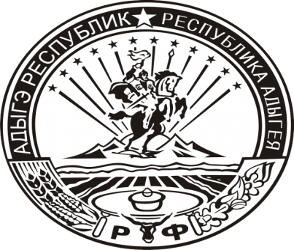 УРЫСЫЕ ФЕДЕРАЦИЕАДЫГЭ РЕСПУБЛИКМУНИЦИПАЛЬНЭГЪЭПСЫКIЭ ЗИIЭ«УЛЭПЭ КЪОДЖЭ ПСЭУПIЭМ»ИНАРОДНЭ ДЕПУТАТМЭЯ СОВЕТПринято 13-ой сессией Совета народных депутатов муниципального образования «Уляпское сельское поселение» пятого созыва           20.05.2022 г. № 68РОССИЙСКАЯ ФЕДЕРАЦИЯРЕСПУБЛИКА АДЫГЕЯКРАСНОГВАРДЕЙСКИЙ РАЙОНСОВЕТ НАРОДНЫХ ДЕПУТАТОВМУНИЦИПАЛЬНОГООБРАЗОВАНИЯ«УЛЯПСКОЕ СЕЛЬСКОЕ  ПОСЕЛЕНИЕ»УРЫСЫЕ ФЕДЕРАЦИЕАДЫГЭ РЕСПУБЛИКМУНИЦИПАЛЬНЭГЪЭПСЫКIЭ ЗИIЭ«УЛЭПЭ КЪОДЖЭ ПСЭУПIЭМ»ИНАРОДНЭ ДЕПУТАТМЭЯ СОВЕТПринято ___-ой сессией Совета народных депутатов муниципального образования «Уляпское сельское поселение» пятого созыва           _____________№_____